Профилактика пролежней и как выбрать противопролежневый матрасУ здоровых людей никогда не бывает пролежней. Почему? Они могут свободно двигаться и перемещать тяжесть своего тела с одной его части на другую.При отсутствии должного ухода пролежни могут появиться у лежачего пациента любого возраста, но именно пожилые люди наиболее подвержены их образованию, поскольку современный темп жизни зачастую не позволяет близким и родственникам уделять достаточно внимания таким больным, а различные социальные условия жизни не позволяют нанять квалифицированную сиделку.Особенно высок риск образования пролежней у парализованных пациентов, находящихся в бессознательном состоянии, принимающих успокоительные лекарства, после хирургических операций, у людей с нарушением подвижности в результате инсульта. Многие из них почти совсем не двигаются в постели без посторонней помощи и не могут произвольно менять положение своего тела. Почему возникают пролежни?Чтобы понять, что такое пролежни, можно взять в качестве примера ситуацию, с которой сталкивался любой человек в своей жизни. Во время сна в не совсем удачном положении может произойти онемение руки с последующим ощущением покалывания (парестезии), из-за чего наш умный и заботливый организм будит нас, сигнализируя о том, что наша рука недополучает жизненно важных веществ (кислорода с кровью).То же самое происходит с человеком, долгое время находящимся в неподвижном состоянии. Из-за давления кровати на выпуклые участки тела, происходит сдавление и перекрытие микроскопических капилляров, и начинается кислородное голодание, приводящее к гибели части клеток и возникновению пролежней.Где наиболее часто возникают пролежни?В зоне риска в большей степени находятся части тела, находящиеся в районе костных выступов, где вес тела концентрируется на небольшом участке поверхности кожи, обусловливая сильное сдавливание кровеносных сосудов и блокируя тем самым нормальное кровоснабжение тканей. При длительном положении лежачего больного на спине пролежни возникают под крестцом, в результате чего достаточно всего нескольких дней, чтобы клетки начали отмирать, и произошло образование пролежня. Среди наиболее опасных мест, где могут образоваться пролежни, стоит отметить пятки и область большого вертела бедренной кости. Кроме этого, важно помнить, что возникновение пролежней наблюдается также у людей, проводящих долгое время в инвалидном кресле-каталке. Иногда мягкие ткани сдавливаются, когда тело больного упирается в санитарное или медицинское оборудование. Неудачно расположенные повязки, шины, катетеры, подкладные судна могут способствовать образованию пролежней. Практически любой твердый предмет, давящий на кожу, может быть опасным, если пациент не может нормально двигаться. Такие вещи, как пуговицы, узлы на одежде, булавки и прочие мелкие предметы, в постели могут, попав под тело пациента, создавать области сильного давления, где движение крови прекращается.Как избежать возникновения пролежней?При уходе за человеком, у которого есть предрасположенность к возникновению пролежней, вы должны сделать все возможное, чтобы избежать их, так как это позволит вам избавиться от больших проблем в будущем. Принимая необходимые профилактические меры, можно значительно снизить вероятность возникновения пролежней на теле лежачего больного.Избегайте длительной блокировки кровообращения в мягких тканях, так как это приводит к кислородному голоданию клеток и их отмиранию с последующим возникновением эрозий и язв. Обычно следует поворачивать пациентов 1 раз в 1-4 часа, однако в некоторых случаях это нужно делать чаще.Меняя положение пациента, по возможности избегайте сползания, чтобы не произошел сдвиг тканей. Передвигая пациента, следует его немного приподнимать, а не тянуть или толкать.По возможности приобретите специальную функциональную медицинскую кровать, позволяющую равномерно распределить вес тела, чтобы уменьшилась нагрузка на участки тела с под костными выступами.Купите противопролежневый матрас, который подстрахует вас 24 часа в сутки в случае вашего отсутствия и невозможности вовремя менять положение лежачего больного.Периодически заглядывайте под костные выступы на руках, ногах и бедрах человека.Следите за гигиеной тела лежачего больного, чтобы кожа пациента была чистой.Если у человека уже есть пролежни, то необходимо проконсультироваться с врачом для того, чтобы осуществлять должный уход за поврежденными тканями, а также по возможности ограждать его от получения микротравм в виде ссадин.Обеспечьте пациента правильным питанием, следите за общим состоянием его организма в целом, общайтесь с ним. Если вы не уверены в том, что делать в той или иной ситуации, обратитесь к квалифицированному хирургу.Противопролежневые матрасыПротивопролежневые матрасы и системы уже получили широкое распространение, т.к. являются отличным средством профилактики пролежней. Наиболее распространены два типа матрасов – это баллонный и ячеистый. Основной принцип работы любого противопролежневого матраса заключается в поочередном нагнетании воздуха в четные и нечетные ячейки или трубки (баллоны) с периодичностью в 6-8 минут. Современные надежные автоматические компрессоры имеют небольшой уровень энергопотребления (10 Вт) и низкий уровень шума (он похож на шум работающего кулера в системном блоке или выходящий воздух из надутого резинового мяча). Компрессор противопролежневого матраса может быть установлен на горизонтальную поверхность или подвешен на спинку кровати. Это позволяет нормализовать кровоток, а также оказывать массажное воздействие на мягкие ткани пациента. В сравнении со стоимостью лечения пролежней, где без хирургического вмешательства часто не обойтись, стоимость противопролежневых матрасов не является слишком высокой и варьируется в пределах от 3 000 рублей до 6 000 российских рублей.Баллонные противопролежневые системы предназначены для лежачих больных с весом тела от 100- и выше. Благодаря уникальной лазерной микроперфорации поверхности матраса обеспечивается дополнительный приток воздуха для обдува тела человека с целью предотвращения потения и обеспечения максимального комфорта. Для пациентов с небольшим и средним весом (до ) рекомендуются ячеистые матрасы. Довольно часто их приобретают для людей, проходящих курс реабилитации после операций или травм.Мой комментарийПролежни - это как раз тот случай, когда болезнь легче предупредить, чем потом лечить. Правда, человек устроен так, что начинает в должной мере понимать это, лишь непосредственно столкнувшись с лечением и последствиями пролежней. Насколько тяжелыми могут быть пролежни, лучше рассмотреть на конкретном примере. Возьмем пролежень на крестце.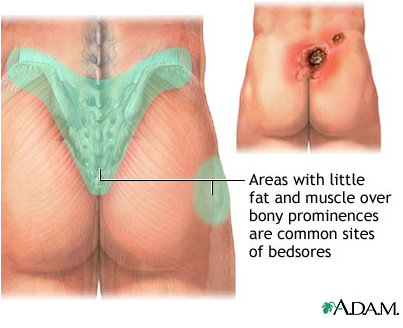 Участки с небольшим количеством жира и мышц над костями
наиболее подвержены образованию пролежней.Особое внимание нужно обращать на лежачих хирургических пациентов после тяжелых травм и операций. В первые дни после операции с целью обезболивания им вводят наркотические анальгетики, которые глушат любую боль. Если в это время по недосмотру медперсонала каждые 3 часа пациентов не поворачивать (левый бок, спина, правый бок), то в положении лежа на спине на ОБЫЧНОМ матрасе уже через двое суток образуются очень глубокие пролежни (на крестце — до кости). При этом пациент даже не пожалуется, что ему болит спина, поскольку находится под действием наркотических обезболивающих средств. По течению процесса и влиянию на организм такие глубокие пролежни очень похожи на ожоги 3-4 степени: нагноение, отторжение, заживление с образованием грубой рубцовой ткани. Гноя может быть много, с соответствующим неприятным запахом (если не ошибаюсь, запах падали). Поскольку омертвение ткани очень глубокое, потребуется пересадка кожи. Без пересадки кожи такой пролежень заживет с образованием грубых, обезображивающих рубцов из соединительной ткани. Весь процесс заживления может растянуться на 2-3 месяца. Если, конечно, лежачий больной не умрет от интоксикации раньше и у него не нарушится работа мозга от всасывания продуктов распада тканей. Однако если ему повезет выжить, незавидна судьба родственников. Такого больного не будут держать в хирургическом отделении 2-3 месяца, ведь это испортит все плановые показатели по обороту койки и среднему времени пребывания в отделении. Нагрузка по уходу и лечению пролежней ляжет на родных и хирурга поликлиники.Мало того, что требуются ежедневные перевязки (обычно с фурацилином, поскольку многие другие антисептики вызывают боль в открытой ране с обнаженным мясом), так еще рядом находится задний проход и выделяющемуся калу с миллиардами бактерий совсем нетрудно сместиться в рану. В целом это зрелище не для слабонервных. Небольшие пролежни на начальной стадии хорошо лечатся смазыванием обыкновенной зеленкой (аптечное название - бриллиантовый зелёный, выпускается в виде 1% спиртового раствора).Начальная стадия пролежня.Лежачего больного нужно поворачивать каждые 2-3 часа. Ночью это делать сложнее, поэтому чтобы не перебивать себе сон, поможет противопролежневый матрас. Тем не менее, всех проблем он решить не может. Пациента все же необходимо периодически ворочать с боку на бок и усаживать, чтобы в нижних и задних отделах легких не застаивалась кровь, что приведет к застойной пневмонии, которая у ослабленного пожилого человека может закончиться летально. Пациенту может не хватить сил даже откашляться.Врач терапевт Васильева Е. В.